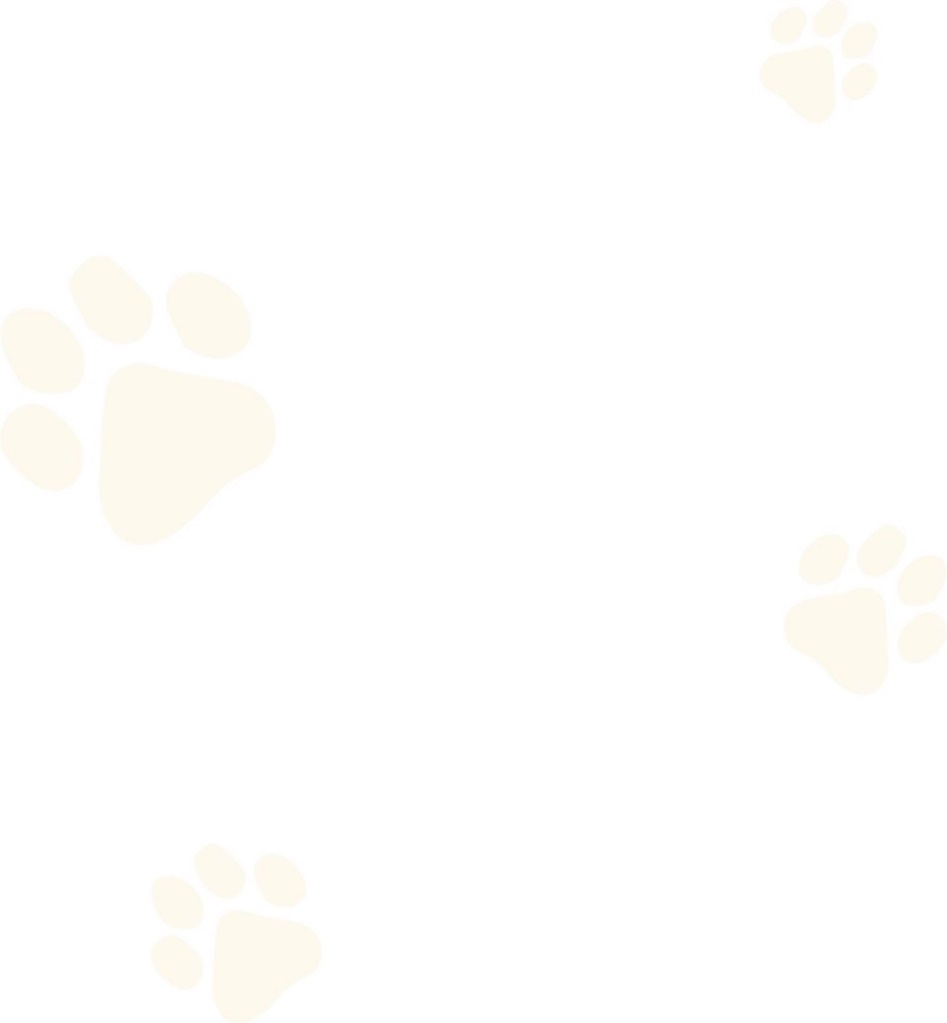 			DOG 
      MENU                             DOGGY TAPAS                                      Doggy Kisses Treats
                                    Doggy Sausages
                                    Bark Burgers
                                    Peanut Popcorn	
                             DINNER FOR ONE  
                             Full, Complete Meals  -  made from Natural Ingredients (Grain-Free)
    
                                    Chicken Roast Dinner
                                    Drumstick, sausage, peas & carrots – on a bed of premium food.
                                    Fish & Chips 
                                    Sprats, sweet potato fries & peas– on a bed of premium food.
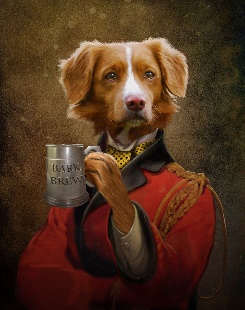                             DOGGY BEER                                      Bark Brew    Products are GRAIN-FREE 
    and made from NATURAL INGREDIENTS 
    (except for doggy beer, which contains malted grain extract)
    Your opinion matters!  Email us at feedback@sirwoofchesters.com 